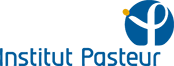 Institut Pasteur, Roux-Cantarini Postdoctoral Fellowships2015 Autumn Session Application FormDocument to be completed and sent, as a PDF file, before September 10, 2015 (6:00 PM)to: bourses@pasteur.fr. 1. APPLICANT- Last name, First name: - Gender: - Date of birth: - E-mail:- PhD thesis (University/title/defence date): - Present position and affiliation: - Current funding (Funding body, duration):2. HOST LABORATORY AT THE INSTITUT PASTEUR- Name of the head of the IP laboratory: - Expected starting date of the Roux-Cantarini fellowship: 3. SUMMARY OF THE PROJECT PROPOSAL AND ITS SIGNIFICANCE Project title: Keywords (up to five): Summary of the project (15 lines, double-spaced, in Arial 12-point):4. APPLICANT’S CURRICULUM VITAE 5. SUMMARY OF PAST RESEARCH PERFORMED  (3 pages max. double-spaced, in Arial 12-point)6. LIST OF PUBLICATIONS (List most recent first)5. DETAILED DESCRIPTION OF THE PROPOSED RESEARCH PROJECT (4 pages max. double-spaced, in Arial 12-point)The proposal should provide an overview on the motivation and context for the current study (rationale, significance, aims) and clarifies its position in the ongoing research performed in the host IP laboratory. The novelty and originality of the proposed project and how the expected outputs will advance the field from its present state of knowledge should also be highlighted. Up to five of the most significant bibliographical references should be listed. The research described should also clearly indicate how it would be achievable within the duration (24 months) of the financial Roux-Cantarini support. 